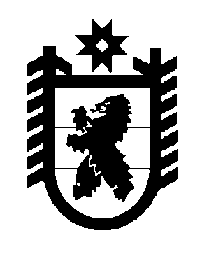 Российская Федерация Республика Карелия    ПРАВИТЕЛЬСТВО РЕСПУБЛИКИ КАРЕЛИЯПОСТАНОВЛЕНИЕот  1 октября 2018 года № 369-Пг. Петрозаводск О внесении изменений в постановление Правительства Республики Карелия от 8 февраля 2017 года № 50-П  Правительство Республики Карелия п о с т а н о в л я е т:Внести в Порядок предоставления из бюджета Республики Карелия субсидий на поддержку агропромышленного комплекса Республики Карелия, в том числе источником финансового обеспечения которых являются средства федерального бюджета, юридическим лицам (за исключением субсидий государственным (муниципальным) учреждениям), индивидуальным предпринимателям, а также физическим лицам – производителям товаров, работ, услуг, утвержденный постановлением Правительства Республики Карелия от 8 февраля 2017 года № 50-П                         «Об утверждении Порядка предоставления из бюджета Республики Карелия субсидий на поддержку агропромышленного комплекса Республики Карелия, в том числе источником финансового обеспечения которых являются средства федерального бюджета, юридическим лицам (за исключением субсидий государственным (муниципальным) учреждениям), индиви-дуальным предпринимателям, а также физическим лицам – производителям товаров, работ, услуг» (Собрание законодательства Республики Карелия, 2017, № 2, ст. 191; № 4, ст. 680; № 8, ст. 1528; № 9, ст. 1787; № 11, ст. 2168, 2188; № 12, ст. 2445; 2018, № 1, ст. 48; № 4, ст. 750; Официальный интернет-портал правовой информации (www.pravo.gov.ru), 8 мая 2018 года,                                  № 1000201805080001; 25 июня 2018 года, № 1000201806250005; 21 сентября 2018 года, № 1000201809210010), следующие изменения:1) в подпункте 10 пункта 12:абзац седьмой изложить в следующей редакции:«организациям, указанным в пункте 1 пункта 4 Порядка, являющимся хозяйственными обществами, более 50 процентов акций (долей в уставных капиталах) которых находится в государственной собственности Республики Карелия, на возмещение части затрат на приобретение в текущем финансовом году кормов для племенного крупного рогатого скота:»;дополнить абзацами следующего содержания:«по ставке за 1 голову дойного стада коров по состоянию на 1 октября текущего финансового года дифференцированно, в зависимости от показателей молочной продуктивности коров;по ставке за 1 голову племенного быка-производителя молочного направления по состоянию на 1 октября текущего финансового года.Ставки (размер в процентах) субсидии определяются Министерством в пределах доведенных лимитов бюджетных обязательств на указанные цели.»;2) пункт 10 приложения 1 дополнить абзацами следующего содержания:«Для получения субсидии на приобретение кормов для племенного крупного рогатого скота дополнительно представляются:копия отчета о движении скота и птицы на ферме по состоянию на 
1 октября текущего финансового года, заверенная получателем субсидии;сведения о молочной продуктивности коров за отчетный финансовый год  и ожидаемых показателях в текущем финансовом году по форме, установленной Министерством; реестр накладных и (или) счетов, и (или) счетов-фактур, подтверждающих приобретение кормов;реестр платежных поручений или платежных документов, подтверждающих оплату приобретенных кормов в полном объеме.»; 3) пункт 9 приложения 2 дополнить подпунктом «г» следующего содержания:«г) на приобретение кормов для племенного крупного рогатого скота размер субсидии, предоставляемой получателю субсидии в текущем финансовом году, определяется по формуле:Vсубсидии = mголов x S,где:Vсубсидии – размер субсидии;mголов – количество голов дойного стада коров, племенных быков-производителей молочного направления по состоянию на 1 октября текущего финансового года;S – ставка за 1 голову дойного стада коров, утверждаемая дифференцированно, в зависимости от показателя молочной продуктивности коров, за 1 голову племенного быка-производителя молочного направления.Размер субсидии не может превышать фактические затраты в текущем финансовом году на приобретение кормов (без учета налога на добавленную стоимость – для организаций, применяющих общий режим налогообложения).».           Глава Республики Карелия 					                  А.О. Парфенчиков